ΔΙΟΙΚΗΤΙΚΟ ΣΥΜΒΟΥΛΙΟ ΣΧΟΛΙΚΗΣ ΧΡΟΝΙΑΣ 2019-2020ΜΕΛΗ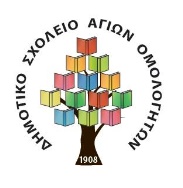 ΣΥΝΔΕΣΜΟΣ ΓΟΝΕΩΝ και ΚΗΔΕΜΟΝΩΝΔΗΜΟΤΙΚΟΥ ΣΧΟΛΕΙΟΥ ΑΓΙΩΝ ΟΜΟΛΟΓΗΤΩΝ	Οδός Μιαούλη 3, Άγιοι Ομολογητές, 1080 Λευκωσία Τηλ.: 22663330, Τηλεομ.: 22663709, Ηλ.ταχ: syndesmosao@gmail.comSyndesmos Goneon Agioi Omologites 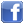 ΓΡΑΜΜΑΤΕΙΑΓΡΑΜΜΑΤΕΙΑΤηλ. Επικοινωνίας   Τμήμα Πρόεδρος:Σωκράτους Πεδόνε Αντωνία99472767      Στ΄1Αντιπρόεδρος:Παπά Μαυρομάτη Άντρη    99489708      Γ΄2, Στ΄1Γραμματέας:Καουτζάνη Θάλεια             99688515      Γ΄2Βοηθός Γραμματέας:Κωνσταντίνου Μαρίνα           99437646      Γ΄2   Ταμίας:Αγρότου Λαμπερτίδη Αθηνά     99433155Α΄2, Στ΄1Βοηθός Ταμίας:Ορφανού Σάββας     99699681Ε΄1Ανδρέου Μόνικα             Δ΄1Εργατούδης Ηλίας             Στ΄1         Ηλιάδου Αναστασία            Ε΄1Θεοδοσίου Ιωάννης            Στ΄1Κακουλλής Γιώργος             B΄2, Στ΄1Κυριακίδου Άνταμς Αθηνά          Γ΄2, Ε΄2Μανγκογιάν ΡόηςΒ΄1, Στ΄1Μίτλεττον ΓιώργοςΣτ΄1Παπαλλής ΜιχάληςΑ΄2, Γ΄2Πέτσας ΓιάννηςΕ΄1Στεφανίδου Λουτμίλα            Δ΄1    Στυλιανού Σταύρου Χριστιάνα         Γ΄1, Ε΄1Ταλιαδώρου Βασιλείου ΦροσούλαΓ΄1, Στ΄2Τσαγγαρίδου Χατζηπαύλου Βίκυ       Ε΄2Τσιαμαντά ΓεωργίαΒ΄1Χριστοδουλίδου Έλενα           Στ΄1Χριστοφίδης Φίλιππος           Α΄2, Γ΄1